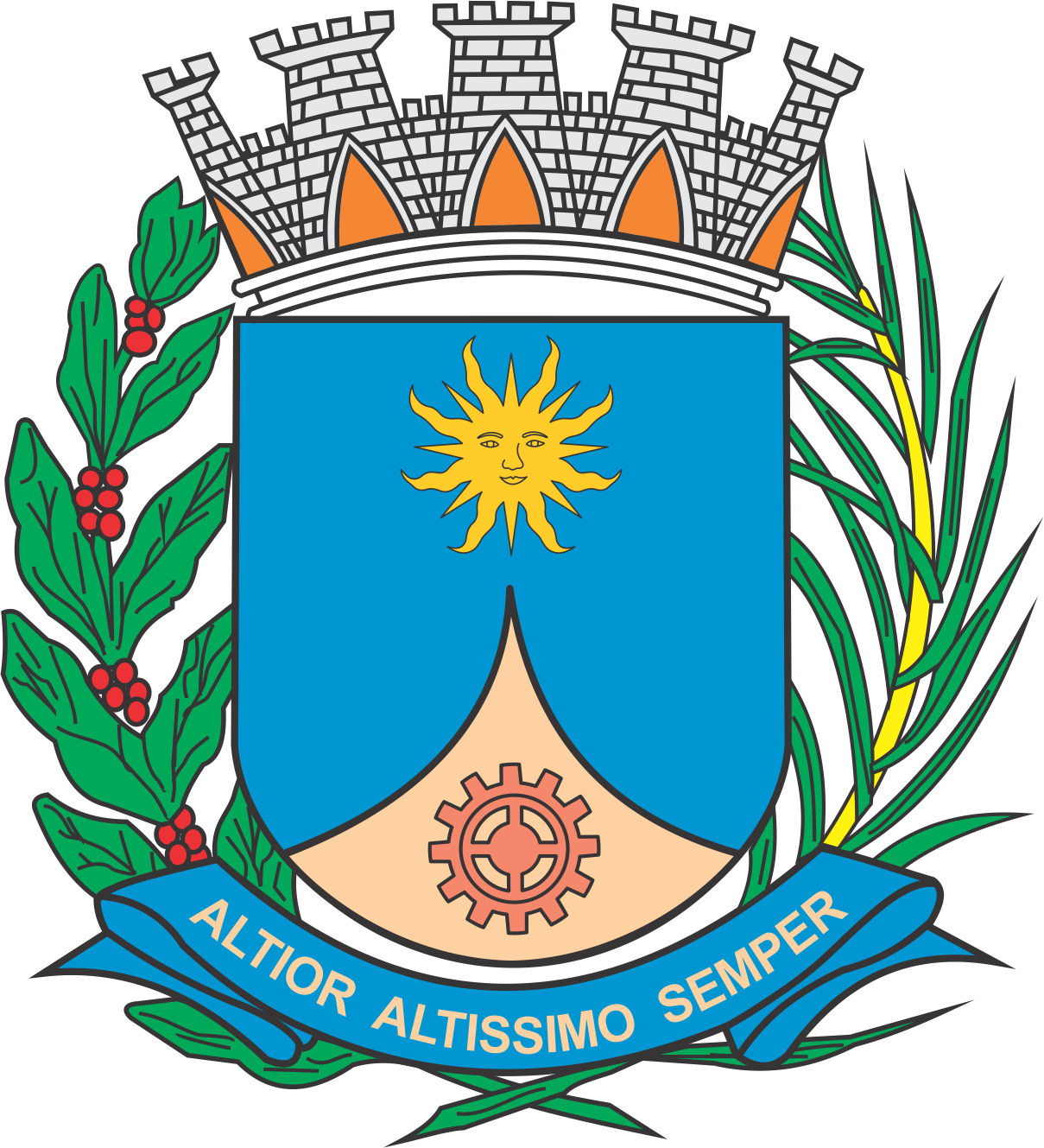 CÂMARA MUNICIPAL DE ARARAQUARAAUTÓGRAFO NÚMERO 120/2018PROJETO DE LEI NÚMERO 039/2018INICIATIVA: VEREADOR ZÉ LUIZDispõe sobre a garantia de vagas para irmãos na mesma unidade escolar da rede municipal de ensino e dá outras providências.		Art. 1º Fica assegurada a garantia de vagas para irmãos na mesma unidade escolar da rede municipal de ensino. 		§ 1º A matrícula deve ser efetivada dentro do período de matrículas estabelecido pelo órgão competente do Poder Executivo. 		§ 2º A unidade escolar deve ser a mais próxima da residência dos irmãos, desde que sejam ofertadas as séries de ensino em que serão matriculados.  		Art. 2º Para efetuar a matrícula, além dos documentos solicitados pela Secretaria Municipal de Educação, dever-se-á: 		I – apresentar documento que comprove a relação de parentesco entre os irmãos; 		II – apresentar documento que comprove a residência dos irmãos no município de Araraquara.  		Art. 3º Esta lei entra em vigor na data de sua publicação.		CÂMARA MUNICIPAL DE ARARAQUARA, aos 23 (vinte e três) dias do mês de maio do ano de 2018 (dois mil e dezoito).JÉFERSON YASHUDA FARMACÊUTICOPresidente